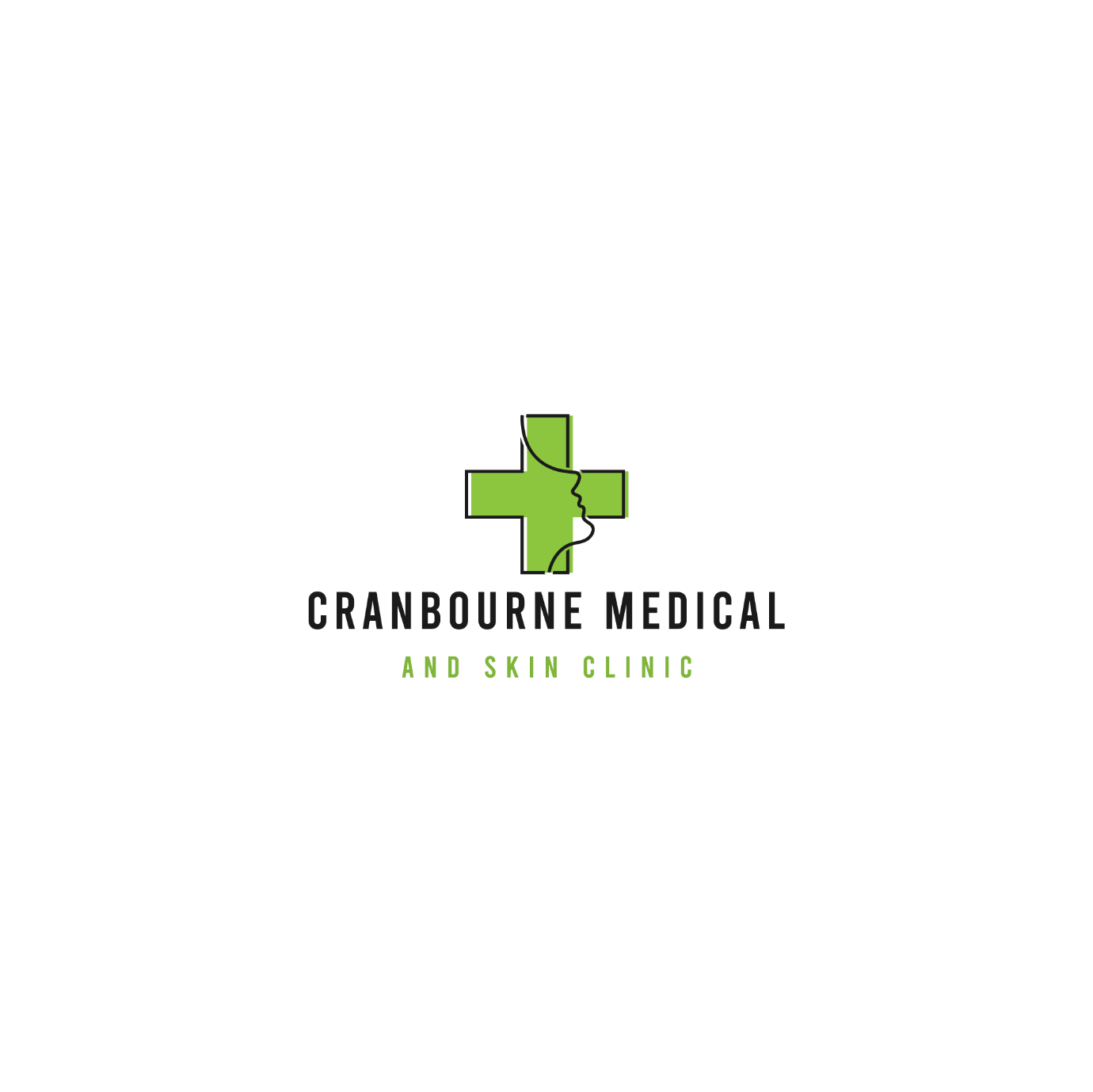 REQUEST FOR MEDICAL RECORDS – CONSENT FORMFull Name:___________________________________ 	Date of Birth:_________________________Address:___________________________________________________________________________Dependant Children:_____________________________________________ Date of Birth:______________________________________________________________________ Date of Birth: ______________________________________________________________________ Date of Birth: _________________________OFFICE USE:Please indicate if below services have been provided:Health Assessment:             YES / NO             Date billed: ________Chronic Disease Management Plan or Team Care Arrangements:     YES / NO    Date billed: ________Mental Health Care Plans:      YES / NO              Date billed: ________I, (patients name) _____________________________ hereby authorize (previous GP/practice) __________________________________________ to transfer ALL my medical records including ALL investigations and reports, Cranbourne Medical and Skin Clinic, at which my nominated medical practitioner will be Dr. ___________________________. Patients Signature: ____________________________         Date: __________________KINDLY ENSURE THAT FILES SENT VIA DISC ARE IN .PDF FORMMATThank you for your care and assistance! Cranbourne Medical and Skin ClnicClarinda Village I 85 Everlasting Blvd, CRANBOURNE WEST Vic 3977Ph: 9789 0180  Fax: 9789 7952 